10	根据《公约》第7条，向理事会建议纳入下届世界无线电通信大会议程的议项，并对随后一届大会的初步议程以及未来大会可能的议项发表意见。背景目前，卫星运营商正在为持续快速增长的客户群提供各种各样的宽带业务，且还在开发更多的系统以满足需求。卫星技术的进步促成了包括创新宽带、视频和移动业务在内的众多新业务，这些业务覆盖全球各个角落，并为传统地面业务无法覆盖的地方和区域提供服务。否则，这些区域就无法享受新的和有创造力的电信服务所带来的好处。卫星固定业务可以支持大量符合公众利益的重要举措，包括远程医疗、远程教育以及公共保护和赈灾。高吞吐量卫星正在为农村和偏远地区提供宽带连接，拥有最新技术的新卫星提供了下一代卫星宽带和高质量视频节目（包括3D和4K节目）。无线电通信方面的技术进步使卫星行业能在当前实现更高的容量。卫星行业通过利用频谱效率最高的技术（包括点波束技术和频率重复使用方面的进步）实现了这一发展。对于网关等部分卫星应用而言，操作相对是低密度的，可以更加轻松地实现与无线电通信业务的共用。然而，即使能够实现如此效率，卫星固定业务的频谱需求依然超出了此类业务的当前可用频谱。在C、Ku和Ka频段达到容量的同时，卫星频率正在被大量使用，许多应用接近饱和。因此，卫星运营商们正在寻求获得更多的卫星固定业务频谱，以满足现有及新兴业务（包括宽带业务）的当前及未来需求。目标研究在43.5-45.5 GHz频段内用于卫星固定业务的频谱需求和新增划分，同时还要考虑这些频段内已有的无线电通信业务划分，以及WRC-19将划分的新业务和新应用。ADD	IAP/11A24A19/1新决议草案 [IAP/10(S)-2023]（WRC-19）2023年世界无线电通信大会的议程世界无线电通信大会（2019年，沙姆沙伊赫）做出决议向理事会提出建议，在2023年举行一届为期最长四周的世界无线电通信大会，议程如下：1	以各主管部门的提案为基础，在考虑到WRC-19的成果和大会筹备会议的报告，并适当顾及所涉各频段中现有和未来业务的需求的同时，审议下列议项并采取适当的行动：1.x	根据[IA10/10(S)-FSS]（WRC-19）号决议，审议把43.5-45.5 GHz的全部或部分频段划分给卫星固定业务；…ADD	IAP/11A24A19/2新决议草案 [IAP/10(S)-FSS]（WRC-19）有关卫星固定业务的频谱需求及可能在43.5-45.5 GHz频段内做出划分的研究世界无线电通信大会（2019年，沙姆沙伊赫），考虑到a)	卫星系统正越来越多地被用于提供宽带业务并可帮助实现全球宽带接入；b)	用于宽带的下一代卫星固定业务技术将提高速度（现已可达45 Mbps），且在不远的将来还有望实现更快的速率；c)	卫星固定业务（FSS）正在30 GHz以上的频谱中使用诸如点波束技术和频率再利用之类的技术进展，以增强频谱的使用效率；d)	在30 GHz以上的频谱中，诸如关口站一类的卫星固定应用相对于高密度卫星固定业务（HDFSS）应用而言更容易与其它无线电通信业务共用；e)	基于在30 GHz以上频谱采用对地静止（GSO）和非对地静止（non-GSO）卫星星座相关新技术的FSS系统也可提供大容量、低成本的通信手段，甚至可以通达世界上最偏僻的地区，注意到43.5-45.5 GHz频段已被划分给作为主要业务的移动、卫星移动、无线电导航以及卫星无线电导航业务，认识到有必要在为任何业务考虑可能的附加频段划分时保护现有业务，做出决议，请ITU-R在WRC-23之前开展并及时完成以下研究：1	在考虑到当前划分给卫星固定业务的频段、使用这些频段的技术条件以及优化使用这些频段以提高频谱效率的可能性的同时，为发展卫星固定业务考虑新增频谱需求而开展研究；2	开展现有主要业务的共用和兼容性研究，以确定是否适宜在43.5-45.5 GHz频段给予FSS新的主要业务划分，进一步做出决议请WRC-23审议上述研究的结果并采取适当行动，请各主管部门通过向ITU-R提交文稿积极参与这些研究。______________世界无线电通信大会（WRC-19）
2019年10月28日-11月22日，埃及沙姆沙伊赫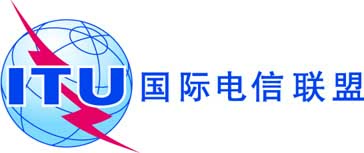 全体会议文件 11 (Add.24)(Add.19)-C2019年9月17日原文：英文/西班牙文美洲国家电信委员会（CITEL）成员国美洲国家电信委员会（CITEL）成员国大会工作提案大会工作提案议项10议项10